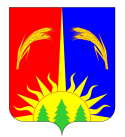                                           АДМИНИСТРАЦИЯ                          ПРОЕКТЮРЛИНСКОГО МУНИЦИПАЛЬНОГО РАЙОНА ПОСТАНОВЛЕНИЕ__.11.2018                                                                                                 № ___В соответствии с Федеральным законом от 25 декабря 2008 г. № 273-ФЗ «О противодействии коррупции», Указом Президента Российской Федерации от 29 июня 2018 г. № 378 «О Национальном плане противодействия коррупции на 2018-2020 годы», Законом Пермского края от 30 декабря 2008 г. № 382-ПК «О противодействии коррупции в Пермском крае»,  и в целях реализации антикоррупционной политики, Администрация Юрлинского муниципального района  ПОСТАНОВЛЯЕТ:1. Внести в  План по противодействию коррупции в Администрации Юрлинского муниципального района на 2018-2020 годы, утверждённый постановлением Администрации Юрлинского муниципального района от 01.10.2018 № 465 следующие изменения: 1.1. в графе 2 в пунктах 4.1; 4.3; 4.4; 4.5; 4.6 раздела 4 слова «лицами, замещающими муниципальные должности» исключить;2. В постановлении Администрации Юрлинского муниципального района от 01.10.2018 № 465 «Об утверждении Плана по противодействию коррупции в Администрации Юрлинского муниципального района», опубликованного в информационном бюллетене «Вестник Юрлы» от 01.10.2018 № 9 слово «РАСПОРЯЖЕНИЕ» считать как «ПОСТАНОВЛЕНИЕ».3. Настоящее постановление вступает в силу с даты подписания и подлежит официальному опубликованию в информационном бюллетене «Вестник Юрлы» и размещению на официальном сайте Юрлинского муниципального района в сети Интернет.4.  Контроль за  исполнением постановления оставляю за собой.Глава района - глава Администрации района                                                          Т.М.МоисееваО внесении изменений в План по противодействию коррупции в Администрации Юрлинского муниципального района, утверждённый постановлением Администрации Юрлинского муниципального района от 01.10.2018 № 465